УКРАЇНАМЕНСЬКА  МІСЬКА  РАДАМенського району Чернігівської областіР О З П О Р Я Д Ж Е Н Н Я  Від  29 жовтня  2019 року                                                             № 297Про організаціюроботи виконкомуміської ради         В зв’язку з тим, що я буду перебувати у відрядженні 30 жовтня 2019 року та неможливістю в цей день здійснювати повноваження по організації роботи виконкому міської ради, а саме, провести чергове засідання виконкому, проведення якого заплановано заздалегідь на 30 жовтня 2019 року, керуючись ст. ст. 42,53 Закону України «Про місцеве самоврядування в Україні», доручаю заступнику міського голови з питань діяльності виконкому Менської міської ради Вишняк Тетяні Сергіївні під час моєї відсутності:1)підготовку та проведення чергового засідання виконавчого комітету Менської міської ради в жовтні 2019 року з слідуючими основними питаннями:-Про стан виконання Плану соціально-економічного розвитку  Менської міської об’єднаної територіальної громади на 2019-2020 роки за 9 місяців 2019 року.Доповідає та готує рішення Скороход С.В., начальник відділу  економічного розвитку та інвестицій Менської міської ради.-Про виконання бюджету Менської міської об’єднаної територіальної громади за 9 місяців 2019 року.Доповідає та готує рішення Костенко В.В. ,начальник Фінансового управління Менської міської ради; -Про підготовку вулично-дорожньої мережі населених пунктів Менської об’єднаної територіальної громади до роботи в зимовий період.Доповідає та готує рішення Лихотинська Л.А., начальник відділу архітектури, містобудування та житлово-комунального господарства міської ради.         На розгляд також винести і інші питання в межах повноважень, з урахуванням поданих звернень, включивши їх до проекту порядку денного засідання виконавчого комітету. 2)підписати рішення виконкому Менської міської ради, прийняті на черговому засіданні виконкому Менської міської ради в жовтні місяці цього року в період моєї відсутності.         Розпорядження № 290   від 21.10.2019 року та № 296 від 28.10.2019 року вважати такими, що втратили чинність.Міський голова                                                                      Г. А. Примаков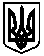 